Klauzula informacyjnaZgodnie z art. 13 ust. 1 i 2 Rozporządzenia Parlamentu Europejskiego i Rady (UE) 2016/679 z dnia 27 kwietnia 2016 r. w sprawie ochrony osób fizycznych w związku z przetwarzaniem danych osobowych i w sprawie swobodnego przepływu takich danych oraz uchylenia dyrektywy 95/46/WE (dalej RODO) Urząd Patentowy Rzeczypospolitej Polskiej informuje, że: Administratorem Pani/Pana danych osobowych jest Urząd Patentowy Rzeczypospolitej Polskiej z siedzibą w Warszawie, adres: al. Niepodległości 188/192, 00-950 Warszawa, skrytka pocztowa 203;Inspektor Ochrony Danych, dane kontaktowe: adres: al. Niepodległości 188/192, 00-950 Warszawa, tel. bezpośredni (022) 579 00 25, fax (022) 579 00 01, e-mail: iod@uprp.pl;Pani/Pana dane osobowe przetwarzane będą w celu realizowania zadań Urzędu Patentowego RP określonych przepisami ustawy z dnia 30 czerwca 2000 r. Prawo własności przemysłowej.Podstawą prawną przetwarzania Pani/Pana danych osobowych jest ustawa z dnia 30 czerwca 2000 r. Prawo własności przemysłowej, rozporządzenia wykonawcze do ww. ustawy, umowy międzynarodowe oraz art. 6 ust. 1 lit. c RODO;Pani/Pana dane osobowe mogą być przekazywane do podmiotów publicznych na zasadach obowiązujących w przepisach prawa oraz organizacjom międzynarodowym  i organom unijnym, zgodnie z obowiązującymi przepisami prawa i umowami międzynarodowymi, po upływie terminów zastrzeżonych dla nieujawniania informacji o zgłoszeniu; Pani/Pana dane osobowe będą przechowywane przez okres zgodny z zasadami archiwizacji dokumentów w Urzędzie Patentowym RP;Posiada Pani/Pan prawo żądania dostępu do treści swoich danych osobowych, prawo ich sprostowania oraz prawo do ograniczenia ich przetwarzania;Przysługuje Pani/Panu prawo wniesienia skargi do organu nadzorczego właściwego w zakresie ochrony danych osobowych gdy uzna Pani/Pan, że przetwarzanie Pani/Pana danych osobowych narusza przepisy RODO;Podanie przez Panią/Pana danych osobowych jest wymogiem ustawowym niezbędnym do dalszego procedowania przez Urząd Patentowy RP.Rzeczpospolita PolskaRzeczpospolita PolskaRzeczpospolita PolskaRzeczpospolita PolskaRzeczpospolita PolskaRzeczpospolita PolskaRzeczpospolita PolskaRzeczpospolita PolskaRzeczpospolita PolskaRzeczpospolita PolskaUrząd Patentowy Rzeczypospolitej PolskiejUrząd Patentowy Rzeczypospolitej PolskiejUrząd Patentowy Rzeczypospolitej PolskiejUrząd Patentowy Rzeczypospolitej PolskiejUrząd Patentowy Rzeczypospolitej PolskiejUrząd Patentowy Rzeczypospolitej PolskiejUrząd Patentowy Rzeczypospolitej PolskiejUrząd Patentowy Rzeczypospolitej PolskiejUrząd Patentowy Rzeczypospolitej PolskiejUrząd Patentowy Rzeczypospolitej PolskiejUrząd Patentowy Rzeczypospolitej PolskiejUrząd Patentowy Rzeczypospolitej PolskiejNr ZS…….…/….……          DataNr ZS…….…/….……          DataNr ZS…….…/….……          DataNr ZS…….…/….……          DataNr ZS…….…/….……          DataNr ZS…….…/….……          DataNr ZS…….…/….……          DataNr ZS…….…/….……          DataNr ZS…….…/….……          DataNr ZS…….…/….……          DataNr ZS…….…/….……          DataNr ZS…….…/….……          DataNr ZS…….…/….……          DataNr ZS…….…/….……          DataNr ZS…….…/….……          DataNr ZS…….…/….……          DataNr ZS…….…/….……          DataNr ZS…….…/….……          DataNr ZS…….…/….……          DataRzeczpospolita PolskaRzeczpospolita PolskaRzeczpospolita PolskaRzeczpospolita PolskaRzeczpospolita PolskaRzeczpospolita PolskaRzeczpospolita PolskaRzeczpospolita PolskaRzeczpospolita PolskaRzeczpospolita Polska00-950 Warszawa00-950 Warszawa00-950 Warszawa00-950 Warszawa00-950 Warszawa00-950 Warszawa00-950 Warszawa00-950 Warszawa00-950 Warszawa00-950 Warszawa00-950 Warszawa00-950 WarszawaRzeczpospolita PolskaRzeczpospolita PolskaRzeczpospolita PolskaRzeczpospolita PolskaRzeczpospolita PolskaRzeczpospolita PolskaRzeczpospolita PolskaRzeczpospolita PolskaRzeczpospolita PolskaRzeczpospolita Polskaal. Niepodległości 188/192al. Niepodległości 188/192al. Niepodległości 188/192al. Niepodległości 188/192al. Niepodległości 188/192al. Niepodległości 188/192al. Niepodległości 188/192al. Niepodległości 188/192al. Niepodległości 188/192al. Niepodległości 188/192al. Niepodległości 188/192al. Niepodległości 188/192Rzeczpospolita PolskaRzeczpospolita PolskaRzeczpospolita PolskaRzeczpospolita PolskaRzeczpospolita PolskaRzeczpospolita PolskaRzeczpospolita PolskaRzeczpospolita PolskaRzeczpospolita PolskaRzeczpospolita Polskaskr. poczt. 203skr. poczt. 203skr. poczt. 203skr. poczt. 203skr. poczt. 203skr. poczt. 203skr. poczt. 203skr. poczt. 203skr. poczt. 203skr. poczt. 203skr. poczt. 203skr. poczt. 203Sprzeciw wobec zgłoszenia znaku towarowegoSprzeciw wobec zgłoszenia znaku towarowegoSprzeciw wobec zgłoszenia znaku towarowegoSprzeciw wobec zgłoszenia znaku towarowegoSprzeciw wobec zgłoszenia znaku towarowegoSprzeciw wobec zgłoszenia znaku towarowegoSprzeciw wobec zgłoszenia znaku towarowegoSprzeciw wobec zgłoszenia znaku towarowegoSprzeciw wobec zgłoszenia znaku towarowegoSprzeciw wobec zgłoszenia znaku towarowegoSprzeciw wobec zgłoszenia znaku towarowegoSprzeciw wobec zgłoszenia znaku towarowegoSprzeciw wobec zgłoszenia znaku towarowegoSprzeciw wobec zgłoszenia znaku towarowegoSprzeciw wobec zgłoszenia znaku towarowegoSprzeciw wobec zgłoszenia znaku towarowegoSprzeciw wobec zgłoszenia znaku towarowegoSprzeciw wobec zgłoszenia znaku towarowegoSprzeciw wobec zgłoszenia znaku towarowegoSprzeciw wobec zgłoszenia znaku towarowegoSprzeciw wobec zgłoszenia znaku towarowegoSprzeciw wobec zgłoszenia znaku towarowegoSprzeciw wobec zgłoszenia znaku towarowegoSprzeciw wobec zgłoszenia znaku towarowegoSprzeciw wobec zgłoszenia znaku towarowegoSprzeciw wobec zgłoszenia znaku towarowegoSprzeciw wobec zgłoszenia znaku towarowegoSprzeciw wobec zgłoszenia znaku towarowegoSprzeciw wobec zgłoszenia znaku towarowegoSprzeciw wobec zgłoszenia znaku towarowegoSprzeciw wobec zgłoszenia znaku towarowegoSprzeciw wobec zgłoszenia znaku towarowegoSprzeciw wobec zgłoszenia znaku towarowegoSprzeciw wobec zgłoszenia znaku towarowegoSprzeciw wobec zgłoszenia znaku towarowegoSprzeciw wobec zgłoszenia znaku towarowegoSprzeciw wobec zgłoszenia znaku towarowegoSprzeciw wobec zgłoszenia znaku towarowegoSprzeciw wobec zgłoszenia znaku towarowegoSprzeciw wobec zgłoszenia znaku towarowegoSprzeciw wobec zgłoszenia znaku towarowegoSprzeciw wobec zgłoszenia znaku towarowegoSprzeciw wobec zgłoszenia znaku towarowegoSprzeciw wobec zgłoszenia znaku towarowego1. Instrukcja wypełnienia dokumentu1. Instrukcja wypełnienia dokumentu1. Instrukcja wypełnienia dokumentu1. Instrukcja wypełnienia dokumentu1. Instrukcja wypełnienia dokumentu1. Instrukcja wypełnienia dokumentu1. Instrukcja wypełnienia dokumentu1. Instrukcja wypełnienia dokumentu1. Instrukcja wypełnienia dokumentu1. Instrukcja wypełnienia dokumentu1. Instrukcja wypełnienia dokumentu1. Instrukcja wypełnienia dokumentu1. Instrukcja wypełnienia dokumentu1. Instrukcja wypełnienia dokumentu1. Instrukcja wypełnienia dokumentu1. Instrukcja wypełnienia dokumentu1. Instrukcja wypełnienia dokumentu1. Instrukcja wypełnienia dokumentu1. Instrukcja wypełnienia dokumentu1. Instrukcja wypełnienia dokumentu1. Instrukcja wypełnienia dokumentu1. Instrukcja wypełnienia dokumentu1. Instrukcja wypełnienia dokumentu1. Instrukcja wypełnienia dokumentu1. Instrukcja wypełnienia dokumentu1. Instrukcja wypełnienia dokumentu1. Instrukcja wypełnienia dokumentu1. Instrukcja wypełnienia dokumentu1. Instrukcja wypełnienia dokumentu1. Instrukcja wypełnienia dokumentu1. Instrukcja wypełnienia dokumentu1. Instrukcja wypełnienia dokumentu1. Instrukcja wypełnienia dokumentu1. Instrukcja wypełnienia dokumentu1. Instrukcja wypełnienia dokumentu1. Instrukcja wypełnienia dokumentu1. Instrukcja wypełnienia dokumentu1. Instrukcja wypełnienia dokumentu1. Instrukcja wypełnienia dokumentu1. Instrukcja wypełnienia dokumentu1. Instrukcja wypełnienia dokumentu1. Instrukcja wypełnienia dokumentu1. Instrukcja wypełnienia dokumentu1. Instrukcja wypełnienia dokumentu1.1.1.1.1.1.1.1.1.1.WYPEŁNIJ WIELKIMI LITERAMI.WYPEŁNIJ WIELKIMI LITERAMI.WYPEŁNIJ WIELKIMI LITERAMI.WYPEŁNIJ WIELKIMI LITERAMI.WYPEŁNIJ WIELKIMI LITERAMI.WYPEŁNIJ WIELKIMI LITERAMI.WYPEŁNIJ WIELKIMI LITERAMI.WYPEŁNIJ WIELKIMI LITERAMI.WYPEŁNIJ WIELKIMI LITERAMI.WYPEŁNIJ WIELKIMI LITERAMI.WYPEŁNIJ WIELKIMI LITERAMI.WYPEŁNIJ WIELKIMI LITERAMI.WYPEŁNIJ WIELKIMI LITERAMI.WYPEŁNIJ WIELKIMI LITERAMI.WYPEŁNIJ WIELKIMI LITERAMI.WYPEŁNIJ WIELKIMI LITERAMI.WYPEŁNIJ WIELKIMI LITERAMI.WYPEŁNIJ WIELKIMI LITERAMI.WYPEŁNIJ WIELKIMI LITERAMI.WYPEŁNIJ WIELKIMI LITERAMI.WYPEŁNIJ WIELKIMI LITERAMI.WYPEŁNIJ WIELKIMI LITERAMI.WYPEŁNIJ WIELKIMI LITERAMI.WYPEŁNIJ WIELKIMI LITERAMI.WYPEŁNIJ WIELKIMI LITERAMI.WYPEŁNIJ WIELKIMI LITERAMI.WYPEŁNIJ WIELKIMI LITERAMI.WYPEŁNIJ WIELKIMI LITERAMI.WYPEŁNIJ WIELKIMI LITERAMI.WYPEŁNIJ WIELKIMI LITERAMI.WYPEŁNIJ WIELKIMI LITERAMI.WYPEŁNIJ WIELKIMI LITERAMI.WYPEŁNIJ WIELKIMI LITERAMI.WYPEŁNIJ WIELKIMI LITERAMI.2.2.2.2.2.2.2.2.2.2.Pola wyboru oznaczaj  lub .Pola wyboru oznaczaj  lub .Pola wyboru oznaczaj  lub .Pola wyboru oznaczaj  lub .Pola wyboru oznaczaj  lub .Pola wyboru oznaczaj  lub .Pola wyboru oznaczaj  lub .Pola wyboru oznaczaj  lub .Pola wyboru oznaczaj  lub .Pola wyboru oznaczaj  lub .Pola wyboru oznaczaj  lub .Pola wyboru oznaczaj  lub .Pola wyboru oznaczaj  lub .Pola wyboru oznaczaj  lub .Pola wyboru oznaczaj  lub .Pola wyboru oznaczaj  lub .Pola wyboru oznaczaj  lub .Pola wyboru oznaczaj  lub .Pola wyboru oznaczaj  lub .Pola wyboru oznaczaj  lub .Pola wyboru oznaczaj  lub .Pola wyboru oznaczaj  lub .Pola wyboru oznaczaj  lub .Pola wyboru oznaczaj  lub .Pola wyboru oznaczaj  lub .Pola wyboru oznaczaj  lub .Pola wyboru oznaczaj  lub .Pola wyboru oznaczaj  lub .Pola wyboru oznaczaj  lub .Pola wyboru oznaczaj  lub .Pola wyboru oznaczaj  lub .Pola wyboru oznaczaj  lub .Pola wyboru oznaczaj  lub .Pola wyboru oznaczaj  lub .3.3.3.3.3.3.3.3.3.3.Wypełniaj kolorem czarnym lub niebieskim.Wypełniaj kolorem czarnym lub niebieskim.Wypełniaj kolorem czarnym lub niebieskim.Wypełniaj kolorem czarnym lub niebieskim.Wypełniaj kolorem czarnym lub niebieskim.Wypełniaj kolorem czarnym lub niebieskim.Wypełniaj kolorem czarnym lub niebieskim.Wypełniaj kolorem czarnym lub niebieskim.Wypełniaj kolorem czarnym lub niebieskim.Wypełniaj kolorem czarnym lub niebieskim.Wypełniaj kolorem czarnym lub niebieskim.Wypełniaj kolorem czarnym lub niebieskim.Wypełniaj kolorem czarnym lub niebieskim.Wypełniaj kolorem czarnym lub niebieskim.Wypełniaj kolorem czarnym lub niebieskim.Wypełniaj kolorem czarnym lub niebieskim.Wypełniaj kolorem czarnym lub niebieskim.Wypełniaj kolorem czarnym lub niebieskim.Wypełniaj kolorem czarnym lub niebieskim.Wypełniaj kolorem czarnym lub niebieskim.Wypełniaj kolorem czarnym lub niebieskim.Wypełniaj kolorem czarnym lub niebieskim.Wypełniaj kolorem czarnym lub niebieskim.Wypełniaj kolorem czarnym lub niebieskim.Wypełniaj kolorem czarnym lub niebieskim.Wypełniaj kolorem czarnym lub niebieskim.Wypełniaj kolorem czarnym lub niebieskim.Wypełniaj kolorem czarnym lub niebieskim.Wypełniaj kolorem czarnym lub niebieskim.Wypełniaj kolorem czarnym lub niebieskim.Wypełniaj kolorem czarnym lub niebieskim.Wypełniaj kolorem czarnym lub niebieskim.Wypełniaj kolorem czarnym lub niebieskim.Wypełniaj kolorem czarnym lub niebieskim.2. Dane wnoszącego sprzeciw2. Dane wnoszącego sprzeciw2. Dane wnoszącego sprzeciw2. Dane wnoszącego sprzeciw2. Dane wnoszącego sprzeciw2. Dane wnoszącego sprzeciw2. Dane wnoszącego sprzeciw2. Dane wnoszącego sprzeciw2. Dane wnoszącego sprzeciw2. Dane wnoszącego sprzeciw2. Dane wnoszącego sprzeciw2. Dane wnoszącego sprzeciw2. Dane wnoszącego sprzeciw2. Dane wnoszącego sprzeciw2. Dane wnoszącego sprzeciw2. Dane wnoszącego sprzeciw2. Dane wnoszącego sprzeciw2. Dane wnoszącego sprzeciw2. Dane wnoszącego sprzeciw2. Dane wnoszącego sprzeciw2. Dane wnoszącego sprzeciw2. Dane wnoszącego sprzeciw2. Dane wnoszącego sprzeciw2. Dane wnoszącego sprzeciw2. Dane wnoszącego sprzeciw2. Dane wnoszącego sprzeciw2. Dane wnoszącego sprzeciw2. Dane wnoszącego sprzeciw2. Dane wnoszącego sprzeciw2. Dane wnoszącego sprzeciw2. Dane wnoszącego sprzeciw2. Dane wnoszącego sprzeciw2. Dane wnoszącego sprzeciw2. Dane wnoszącego sprzeciw2. Dane wnoszącego sprzeciw2. Dane wnoszącego sprzeciw2. Dane wnoszącego sprzeciw2. Dane wnoszącego sprzeciw2. Dane wnoszącego sprzeciw2. Dane wnoszącego sprzeciw2. Dane wnoszącego sprzeciw2. Dane wnoszącego sprzeciw2. Dane wnoszącego sprzeciw2. Dane wnoszącego sprzeciw2.1. Dane identyfikacyjne2.1. Dane identyfikacyjne2.1. Dane identyfikacyjne2.1. Dane identyfikacyjne2.1. Dane identyfikacyjne2.1. Dane identyfikacyjne2.1. Dane identyfikacyjne2.1. Dane identyfikacyjne2.1. Dane identyfikacyjne2.1. Dane identyfikacyjne2.1. Dane identyfikacyjne2.1. Dane identyfikacyjneNazwa firmy/Imię i nazwiskoNazwa firmy/Imię i nazwiskoNazwa firmy/Imię i nazwiskoNazwa firmy/Imię i nazwiskoNazwa firmy/Imię i nazwiskoNazwa firmy/Imię i nazwiskoNazwa firmy/Imię i nazwiskoNazwa firmy/Imię i nazwiskoNazwa firmy/Imię i nazwiskoNazwa firmy/Imię i nazwiskoNumer NIP Numer NIP Numer NIP Numer NIP Numer NIP Numer NIP Numer NIP Numer NIP Numer NIP Numer NIP 2.2. Adres siedziby lub miejsca zamieszkania wnoszącego sprzeciw2.2. Adres siedziby lub miejsca zamieszkania wnoszącego sprzeciw2.2. Adres siedziby lub miejsca zamieszkania wnoszącego sprzeciw2.2. Adres siedziby lub miejsca zamieszkania wnoszącego sprzeciw2.2. Adres siedziby lub miejsca zamieszkania wnoszącego sprzeciw2.2. Adres siedziby lub miejsca zamieszkania wnoszącego sprzeciw2.2. Adres siedziby lub miejsca zamieszkania wnoszącego sprzeciw2.2. Adres siedziby lub miejsca zamieszkania wnoszącego sprzeciw2.2. Adres siedziby lub miejsca zamieszkania wnoszącego sprzeciw2.2. Adres siedziby lub miejsca zamieszkania wnoszącego sprzeciw2.2. Adres siedziby lub miejsca zamieszkania wnoszącego sprzeciw2.2. Adres siedziby lub miejsca zamieszkania wnoszącego sprzeciw2.2. Adres siedziby lub miejsca zamieszkania wnoszącego sprzeciw2.2. Adres siedziby lub miejsca zamieszkania wnoszącego sprzeciw2.2. Adres siedziby lub miejsca zamieszkania wnoszącego sprzeciw2.2. Adres siedziby lub miejsca zamieszkania wnoszącego sprzeciw2.2. Adres siedziby lub miejsca zamieszkania wnoszącego sprzeciw2.2. Adres siedziby lub miejsca zamieszkania wnoszącego sprzeciw2.2. Adres siedziby lub miejsca zamieszkania wnoszącego sprzeciw2.2. Adres siedziby lub miejsca zamieszkania wnoszącego sprzeciw2.2. Adres siedziby lub miejsca zamieszkania wnoszącego sprzeciw2.2. Adres siedziby lub miejsca zamieszkania wnoszącego sprzeciw2.2. Adres siedziby lub miejsca zamieszkania wnoszącego sprzeciw2.2. Adres siedziby lub miejsca zamieszkania wnoszącego sprzeciw2.2. Adres siedziby lub miejsca zamieszkania wnoszącego sprzeciw2.2. Adres siedziby lub miejsca zamieszkania wnoszącego sprzeciw2.2. Adres siedziby lub miejsca zamieszkania wnoszącego sprzeciw2.2. Adres siedziby lub miejsca zamieszkania wnoszącego sprzeciw2.2. Adres siedziby lub miejsca zamieszkania wnoszącego sprzeciw2.2. Adres siedziby lub miejsca zamieszkania wnoszącego sprzeciw2.2. Adres siedziby lub miejsca zamieszkania wnoszącego sprzeciw2.2. Adres siedziby lub miejsca zamieszkania wnoszącego sprzeciw2.2. Adres siedziby lub miejsca zamieszkania wnoszącego sprzeciw2.2. Adres siedziby lub miejsca zamieszkania wnoszącego sprzeciwMiejscowośćMiejscowośćMiejscowośćMiejscowośćMiejscowośćMiejscowośćMiejscowośćMiejscowośćMiejscowośćMiejscowośćUlicaUlicaUlicaUlicaUlicaUlicaUlicaUlicaUlicaUlicaNr domuNr domuNr domuNr domuNr domuNr domuNr domuNr domuNr domuNr domuNr lokaluNr lokaluNr lokaluKod pocztowyKod pocztowyKod pocztowyKod pocztowyKod pocztowyKod pocztowyKod pocztowyKod pocztowyKod pocztowyKod pocztowyKod pocztowyKod pocztowy--2.3. Dane kontaktowe wnoszącego sprzeciw (dane kontaktowe nie są obowiązkowe, ale ułatwią kontakt w sprawie wniosku)2.3. Dane kontaktowe wnoszącego sprzeciw (dane kontaktowe nie są obowiązkowe, ale ułatwią kontakt w sprawie wniosku)2.3. Dane kontaktowe wnoszącego sprzeciw (dane kontaktowe nie są obowiązkowe, ale ułatwią kontakt w sprawie wniosku)2.3. Dane kontaktowe wnoszącego sprzeciw (dane kontaktowe nie są obowiązkowe, ale ułatwią kontakt w sprawie wniosku)2.3. Dane kontaktowe wnoszącego sprzeciw (dane kontaktowe nie są obowiązkowe, ale ułatwią kontakt w sprawie wniosku)2.3. Dane kontaktowe wnoszącego sprzeciw (dane kontaktowe nie są obowiązkowe, ale ułatwią kontakt w sprawie wniosku)2.3. Dane kontaktowe wnoszącego sprzeciw (dane kontaktowe nie są obowiązkowe, ale ułatwią kontakt w sprawie wniosku)2.3. Dane kontaktowe wnoszącego sprzeciw (dane kontaktowe nie są obowiązkowe, ale ułatwią kontakt w sprawie wniosku)2.3. Dane kontaktowe wnoszącego sprzeciw (dane kontaktowe nie są obowiązkowe, ale ułatwią kontakt w sprawie wniosku)2.3. Dane kontaktowe wnoszącego sprzeciw (dane kontaktowe nie są obowiązkowe, ale ułatwią kontakt w sprawie wniosku)2.3. Dane kontaktowe wnoszącego sprzeciw (dane kontaktowe nie są obowiązkowe, ale ułatwią kontakt w sprawie wniosku)2.3. Dane kontaktowe wnoszącego sprzeciw (dane kontaktowe nie są obowiązkowe, ale ułatwią kontakt w sprawie wniosku)2.3. Dane kontaktowe wnoszącego sprzeciw (dane kontaktowe nie są obowiązkowe, ale ułatwią kontakt w sprawie wniosku)2.3. Dane kontaktowe wnoszącego sprzeciw (dane kontaktowe nie są obowiązkowe, ale ułatwią kontakt w sprawie wniosku)2.3. Dane kontaktowe wnoszącego sprzeciw (dane kontaktowe nie są obowiązkowe, ale ułatwią kontakt w sprawie wniosku)2.3. Dane kontaktowe wnoszącego sprzeciw (dane kontaktowe nie są obowiązkowe, ale ułatwią kontakt w sprawie wniosku)2.3. Dane kontaktowe wnoszącego sprzeciw (dane kontaktowe nie są obowiązkowe, ale ułatwią kontakt w sprawie wniosku)2.3. Dane kontaktowe wnoszącego sprzeciw (dane kontaktowe nie są obowiązkowe, ale ułatwią kontakt w sprawie wniosku)2.3. Dane kontaktowe wnoszącego sprzeciw (dane kontaktowe nie są obowiązkowe, ale ułatwią kontakt w sprawie wniosku)2.3. Dane kontaktowe wnoszącego sprzeciw (dane kontaktowe nie są obowiązkowe, ale ułatwią kontakt w sprawie wniosku)2.3. Dane kontaktowe wnoszącego sprzeciw (dane kontaktowe nie są obowiązkowe, ale ułatwią kontakt w sprawie wniosku)2.3. Dane kontaktowe wnoszącego sprzeciw (dane kontaktowe nie są obowiązkowe, ale ułatwią kontakt w sprawie wniosku)2.3. Dane kontaktowe wnoszącego sprzeciw (dane kontaktowe nie są obowiązkowe, ale ułatwią kontakt w sprawie wniosku)2.3. Dane kontaktowe wnoszącego sprzeciw (dane kontaktowe nie są obowiązkowe, ale ułatwią kontakt w sprawie wniosku)2.3. Dane kontaktowe wnoszącego sprzeciw (dane kontaktowe nie są obowiązkowe, ale ułatwią kontakt w sprawie wniosku)2.3. Dane kontaktowe wnoszącego sprzeciw (dane kontaktowe nie są obowiązkowe, ale ułatwią kontakt w sprawie wniosku)2.3. Dane kontaktowe wnoszącego sprzeciw (dane kontaktowe nie są obowiązkowe, ale ułatwią kontakt w sprawie wniosku)2.3. Dane kontaktowe wnoszącego sprzeciw (dane kontaktowe nie są obowiązkowe, ale ułatwią kontakt w sprawie wniosku)2.3. Dane kontaktowe wnoszącego sprzeciw (dane kontaktowe nie są obowiązkowe, ale ułatwią kontakt w sprawie wniosku)2.3. Dane kontaktowe wnoszącego sprzeciw (dane kontaktowe nie są obowiązkowe, ale ułatwią kontakt w sprawie wniosku)2.3. Dane kontaktowe wnoszącego sprzeciw (dane kontaktowe nie są obowiązkowe, ale ułatwią kontakt w sprawie wniosku)2.3. Dane kontaktowe wnoszącego sprzeciw (dane kontaktowe nie są obowiązkowe, ale ułatwią kontakt w sprawie wniosku)2.3. Dane kontaktowe wnoszącego sprzeciw (dane kontaktowe nie są obowiązkowe, ale ułatwią kontakt w sprawie wniosku)2.3. Dane kontaktowe wnoszącego sprzeciw (dane kontaktowe nie są obowiązkowe, ale ułatwią kontakt w sprawie wniosku)Numer telefonu Numer telefonu Numer telefonu Numer telefonu Numer telefonu Numer telefonu Numer telefonu Numer telefonu Numer telefonu Numer telefonu Adres poczty elektronicznejAdres poczty elektronicznejAdres poczty elektronicznejAdres poczty elektronicznejAdres poczty elektronicznejAdres poczty elektronicznejAdres poczty elektronicznejAdres poczty elektronicznejAdres poczty elektronicznejAdres poczty elektronicznej2.4. Dane pełnomocnika (podaj, jeśli w sprawie ustanowiłeś pełnomocnika)2.4. Dane pełnomocnika (podaj, jeśli w sprawie ustanowiłeś pełnomocnika)2.4. Dane pełnomocnika (podaj, jeśli w sprawie ustanowiłeś pełnomocnika)2.4. Dane pełnomocnika (podaj, jeśli w sprawie ustanowiłeś pełnomocnika)2.4. Dane pełnomocnika (podaj, jeśli w sprawie ustanowiłeś pełnomocnika)2.4. Dane pełnomocnika (podaj, jeśli w sprawie ustanowiłeś pełnomocnika)2.4. Dane pełnomocnika (podaj, jeśli w sprawie ustanowiłeś pełnomocnika)2.4. Dane pełnomocnika (podaj, jeśli w sprawie ustanowiłeś pełnomocnika)2.4. Dane pełnomocnika (podaj, jeśli w sprawie ustanowiłeś pełnomocnika)2.4. Dane pełnomocnika (podaj, jeśli w sprawie ustanowiłeś pełnomocnika)2.4. Dane pełnomocnika (podaj, jeśli w sprawie ustanowiłeś pełnomocnika)2.4. Dane pełnomocnika (podaj, jeśli w sprawie ustanowiłeś pełnomocnika)2.4. Dane pełnomocnika (podaj, jeśli w sprawie ustanowiłeś pełnomocnika)2.4. Dane pełnomocnika (podaj, jeśli w sprawie ustanowiłeś pełnomocnika)2.4. Dane pełnomocnika (podaj, jeśli w sprawie ustanowiłeś pełnomocnika)2.4. Dane pełnomocnika (podaj, jeśli w sprawie ustanowiłeś pełnomocnika)2.4. Dane pełnomocnika (podaj, jeśli w sprawie ustanowiłeś pełnomocnika)2.4. Dane pełnomocnika (podaj, jeśli w sprawie ustanowiłeś pełnomocnika)2.4. Dane pełnomocnika (podaj, jeśli w sprawie ustanowiłeś pełnomocnika)2.4. Dane pełnomocnika (podaj, jeśli w sprawie ustanowiłeś pełnomocnika)2.4. Dane pełnomocnika (podaj, jeśli w sprawie ustanowiłeś pełnomocnika)2.4. Dane pełnomocnika (podaj, jeśli w sprawie ustanowiłeś pełnomocnika)2.4. Dane pełnomocnika (podaj, jeśli w sprawie ustanowiłeś pełnomocnika)2.4. Dane pełnomocnika (podaj, jeśli w sprawie ustanowiłeś pełnomocnika)2.4. Dane pełnomocnika (podaj, jeśli w sprawie ustanowiłeś pełnomocnika)2.4. Dane pełnomocnika (podaj, jeśli w sprawie ustanowiłeś pełnomocnika)2.4. Dane pełnomocnika (podaj, jeśli w sprawie ustanowiłeś pełnomocnika)2.4. Dane pełnomocnika (podaj, jeśli w sprawie ustanowiłeś pełnomocnika)2.4. Dane pełnomocnika (podaj, jeśli w sprawie ustanowiłeś pełnomocnika)2.4. Dane pełnomocnika (podaj, jeśli w sprawie ustanowiłeś pełnomocnika)2.4. Dane pełnomocnika (podaj, jeśli w sprawie ustanowiłeś pełnomocnika)2.4. Dane pełnomocnika (podaj, jeśli w sprawie ustanowiłeś pełnomocnika)2.4. Dane pełnomocnika (podaj, jeśli w sprawie ustanowiłeś pełnomocnika)2.4. Dane pełnomocnika (podaj, jeśli w sprawie ustanowiłeś pełnomocnika)Imię i nazwiskoImię i nazwiskoImię i nazwiskoImię i nazwiskoImię i nazwiskoImię i nazwiskoImię i nazwiskoImię i nazwiskoImię i nazwiskoImię i nazwisko2.5. Adres korespondencyjny wnoszącego sprzeciw (jeśli w sprawie ustanowiłeś pełnomocnika, to podaj jego adres)2.5. Adres korespondencyjny wnoszącego sprzeciw (jeśli w sprawie ustanowiłeś pełnomocnika, to podaj jego adres)2.5. Adres korespondencyjny wnoszącego sprzeciw (jeśli w sprawie ustanowiłeś pełnomocnika, to podaj jego adres)2.5. Adres korespondencyjny wnoszącego sprzeciw (jeśli w sprawie ustanowiłeś pełnomocnika, to podaj jego adres)2.5. Adres korespondencyjny wnoszącego sprzeciw (jeśli w sprawie ustanowiłeś pełnomocnika, to podaj jego adres)2.5. Adres korespondencyjny wnoszącego sprzeciw (jeśli w sprawie ustanowiłeś pełnomocnika, to podaj jego adres)2.5. Adres korespondencyjny wnoszącego sprzeciw (jeśli w sprawie ustanowiłeś pełnomocnika, to podaj jego adres)2.5. Adres korespondencyjny wnoszącego sprzeciw (jeśli w sprawie ustanowiłeś pełnomocnika, to podaj jego adres)2.5. Adres korespondencyjny wnoszącego sprzeciw (jeśli w sprawie ustanowiłeś pełnomocnika, to podaj jego adres)2.5. Adres korespondencyjny wnoszącego sprzeciw (jeśli w sprawie ustanowiłeś pełnomocnika, to podaj jego adres)2.5. Adres korespondencyjny wnoszącego sprzeciw (jeśli w sprawie ustanowiłeś pełnomocnika, to podaj jego adres)2.5. Adres korespondencyjny wnoszącego sprzeciw (jeśli w sprawie ustanowiłeś pełnomocnika, to podaj jego adres)2.5. Adres korespondencyjny wnoszącego sprzeciw (jeśli w sprawie ustanowiłeś pełnomocnika, to podaj jego adres)2.5. Adres korespondencyjny wnoszącego sprzeciw (jeśli w sprawie ustanowiłeś pełnomocnika, to podaj jego adres)2.5. Adres korespondencyjny wnoszącego sprzeciw (jeśli w sprawie ustanowiłeś pełnomocnika, to podaj jego adres)2.5. Adres korespondencyjny wnoszącego sprzeciw (jeśli w sprawie ustanowiłeś pełnomocnika, to podaj jego adres)2.5. Adres korespondencyjny wnoszącego sprzeciw (jeśli w sprawie ustanowiłeś pełnomocnika, to podaj jego adres)2.5. Adres korespondencyjny wnoszącego sprzeciw (jeśli w sprawie ustanowiłeś pełnomocnika, to podaj jego adres)2.5. Adres korespondencyjny wnoszącego sprzeciw (jeśli w sprawie ustanowiłeś pełnomocnika, to podaj jego adres)2.5. Adres korespondencyjny wnoszącego sprzeciw (jeśli w sprawie ustanowiłeś pełnomocnika, to podaj jego adres)2.5. Adres korespondencyjny wnoszącego sprzeciw (jeśli w sprawie ustanowiłeś pełnomocnika, to podaj jego adres)2.5. Adres korespondencyjny wnoszącego sprzeciw (jeśli w sprawie ustanowiłeś pełnomocnika, to podaj jego adres)2.5. Adres korespondencyjny wnoszącego sprzeciw (jeśli w sprawie ustanowiłeś pełnomocnika, to podaj jego adres)2.5. Adres korespondencyjny wnoszącego sprzeciw (jeśli w sprawie ustanowiłeś pełnomocnika, to podaj jego adres)2.5. Adres korespondencyjny wnoszącego sprzeciw (jeśli w sprawie ustanowiłeś pełnomocnika, to podaj jego adres)2.5. Adres korespondencyjny wnoszącego sprzeciw (jeśli w sprawie ustanowiłeś pełnomocnika, to podaj jego adres)2.5. Adres korespondencyjny wnoszącego sprzeciw (jeśli w sprawie ustanowiłeś pełnomocnika, to podaj jego adres)2.5. Adres korespondencyjny wnoszącego sprzeciw (jeśli w sprawie ustanowiłeś pełnomocnika, to podaj jego adres)2.5. Adres korespondencyjny wnoszącego sprzeciw (jeśli w sprawie ustanowiłeś pełnomocnika, to podaj jego adres)2.5. Adres korespondencyjny wnoszącego sprzeciw (jeśli w sprawie ustanowiłeś pełnomocnika, to podaj jego adres)2.5. Adres korespondencyjny wnoszącego sprzeciw (jeśli w sprawie ustanowiłeś pełnomocnika, to podaj jego adres)2.5. Adres korespondencyjny wnoszącego sprzeciw (jeśli w sprawie ustanowiłeś pełnomocnika, to podaj jego adres)2.5. Adres korespondencyjny wnoszącego sprzeciw (jeśli w sprawie ustanowiłeś pełnomocnika, to podaj jego adres)2.5. Adres korespondencyjny wnoszącego sprzeciw (jeśli w sprawie ustanowiłeś pełnomocnika, to podaj jego adres)MiejscowośćMiejscowośćMiejscowośćMiejscowośćMiejscowośćMiejscowośćMiejscowośćMiejscowośćMiejscowośćMiejscowośćUlicaUlicaUlicaUlicaUlicaUlicaUlicaUlicaUlicaUlica		Nr domu		Nr domu		Nr domu		Nr domu		Nr domu		Nr domu		Nr domu		Nr domu		Nr domu		Nr domuNr lokaluNr lokaluNr lokaluKod pocztowyKod pocztowyKod pocztowyKod pocztowyKod pocztowyKod pocztowyKod pocztowyKod pocztowyKod pocztowyKod pocztowyKod pocztowyKod pocztowy--3. Treść wniosku3. Treść wniosku3. Treść wniosku3. Treść wniosku3. Treść wniosku3. Treść wniosku3. Treść wniosku3. Treść wniosku3. Treść wniosku3. Treść wniosku3. Treść wniosku3. Treść wniosku3. Treść wniosku3. Treść wniosku3. Treść wniosku3. Treść wniosku3. Treść wniosku3. Treść wniosku3. Treść wniosku3. Treść wniosku3. Treść wniosku3. Treść wniosku3. Treść wniosku3. Treść wniosku3. Treść wniosku3. Treść wniosku3. Treść wniosku3. Treść wniosku3. Treść wniosku3. Treść wniosku3. Treść wniosku3. Treść wniosku3. Treść wniosku3. Treść wniosku3. Treść wniosku3. Treść wniosku3. Treść wniosku3. Treść wniosku3. Treść wniosku3. Treść wniosku3. Treść wniosku3. Treść wniosku3. Treść wniosku3. Treść wniosku3.1. Znak, wobec którego wnoszony jest sprzeciw (zaznacz właściwe)3.1. Znak, wobec którego wnoszony jest sprzeciw (zaznacz właściwe)3.1. Znak, wobec którego wnoszony jest sprzeciw (zaznacz właściwe)3.1. Znak, wobec którego wnoszony jest sprzeciw (zaznacz właściwe)3.1. Znak, wobec którego wnoszony jest sprzeciw (zaznacz właściwe)3.1. Znak, wobec którego wnoszony jest sprzeciw (zaznacz właściwe)3.1. Znak, wobec którego wnoszony jest sprzeciw (zaznacz właściwe)3.1. Znak, wobec którego wnoszony jest sprzeciw (zaznacz właściwe)3.1. Znak, wobec którego wnoszony jest sprzeciw (zaznacz właściwe)3.1. Znak, wobec którego wnoszony jest sprzeciw (zaznacz właściwe)3.1. Znak, wobec którego wnoszony jest sprzeciw (zaznacz właściwe)3.1. Znak, wobec którego wnoszony jest sprzeciw (zaznacz właściwe)3.1. Znak, wobec którego wnoszony jest sprzeciw (zaznacz właściwe)3.1. Znak, wobec którego wnoszony jest sprzeciw (zaznacz właściwe)3.1. Znak, wobec którego wnoszony jest sprzeciw (zaznacz właściwe)3.1. Znak, wobec którego wnoszony jest sprzeciw (zaznacz właściwe)3.1. Znak, wobec którego wnoszony jest sprzeciw (zaznacz właściwe)3.1. Znak, wobec którego wnoszony jest sprzeciw (zaznacz właściwe)3.1. Znak, wobec którego wnoszony jest sprzeciw (zaznacz właściwe)3.1. Znak, wobec którego wnoszony jest sprzeciw (zaznacz właściwe)3.1. Znak, wobec którego wnoszony jest sprzeciw (zaznacz właściwe)3.1. Znak, wobec którego wnoszony jest sprzeciw (zaznacz właściwe)3.1. Znak, wobec którego wnoszony jest sprzeciw (zaznacz właściwe)3.1. Znak, wobec którego wnoszony jest sprzeciw (zaznacz właściwe)3.1. Znak, wobec którego wnoszony jest sprzeciw (zaznacz właściwe)3.1. Znak, wobec którego wnoszony jest sprzeciw (zaznacz właściwe)3.1. Znak, wobec którego wnoszony jest sprzeciw (zaznacz właściwe)3.1. Znak, wobec którego wnoszony jest sprzeciw (zaznacz właściwe)3.1. Znak, wobec którego wnoszony jest sprzeciw (zaznacz właściwe)3.1. Znak, wobec którego wnoszony jest sprzeciw (zaznacz właściwe)3.1. Znak, wobec którego wnoszony jest sprzeciw (zaznacz właściwe)3.1. Znak, wobec którego wnoszony jest sprzeciw (zaznacz właściwe)3.1. Znak, wobec którego wnoszony jest sprzeciw (zaznacz właściwe)3.1. Znak, wobec którego wnoszony jest sprzeciw (zaznacz właściwe)znak krajowyznak krajowyznak krajowyznak krajowyznak krajowyznak krajowyznak krajowyznak krajowyznak krajowyznak krajowyznak krajowyznak krajowyznak krajowyznak krajowyznak krajowyznak krajowyznak krajowyznak krajowyznak krajowyznak krajowyznak krajowyznak krajowyznak krajowyznak krajowyznak krajowyznak krajowyznak krajowyznak krajowyznak krajowyznak krajowyznak krajowyznak krajowyznak krajowyznak krajowynumer zgłoszenianumer zgłoszenianumer zgłoszenianumer zgłoszenianumer zgłoszeniadata zgłoszeniadata zgłoszeniadata zgłoszeniadata zgłoszeniadata zgłoszenia----- DD-MM-RRRR DD-MM-RRRR DD-MM-RRRR DD-MM-RRRR DD-MM-RRRR DD-MM-RRRR DD-MM-RRRR DD-MM-RRRR DD-MM-RRRR DD-MM-RRRR DD-MM-RRRR DD-MM-RRRR DD-MM-RRRR DD-MM-RRRR DD-MM-RRRR DD-MM-RRRR DD-MM-RRRR DD-MM-RRRR DD-MM-RRRR DD-MM-RRRR DD-MM-RRRR DD-MM-RRRR DD-MM-RRRR DD-MM-RRRR DD-MM-RRRR DD-MM-RRRR DD-MM-RRRR DD-MM-RRRR DD-MM-RRRR DD-MM-RRRR DD-MM-RRRR DD-MM-RRRR DD-MM-RRRR DD-MM-RRRRWarstwa słowna znaku towarowegoWarstwa słowna znaku towarowegoWarstwa słowna znaku towarowegoWarstwa słowna znaku towarowegoWarstwa słowna znaku towarowegoWarstwa słowna znaku towarowegoWarstwa słowna znaku towarowegoWarstwa słowna znaku towarowegoWarstwa słowna znaku towarowegoWarstwa słowna znaku towarowegoWarstwa słowna znaku towarowegoWarstwa słowna znaku towarowegoWarstwa słowna znaku towarowegoWarstwa słowna znaku towarowegoWarstwa słowna znaku towarowegoWarstwa słowna znaku towarowegoWarstwa słowna znaku towarowegoWarstwa słowna znaku towarowegoWarstwa słowna znaku towarowegoWarstwa słowna znaku towarowegoWarstwa słowna znaku towarowegoWarstwa słowna znaku towarowegoWarstwa słowna znaku towarowegoWarstwa słowna znaku towarowegoWarstwa słowna znaku towarowegoWarstwa słowna znaku towarowegoWarstwa słowna znaku towarowegoWarstwa słowna znaku towarowegoWarstwa słowna znaku towarowegoWarstwa słowna znaku towarowegoWarstwa słowna znaku towarowegoWarstwa słowna znaku towarowegoWarstwa słowna znaku towarowegoWarstwa słowna znaku towarowegoznak międzynarodowy wyznaczony na terytorium RPznak międzynarodowy wyznaczony na terytorium RPznak międzynarodowy wyznaczony na terytorium RPznak międzynarodowy wyznaczony na terytorium RPznak międzynarodowy wyznaczony na terytorium RPznak międzynarodowy wyznaczony na terytorium RPznak międzynarodowy wyznaczony na terytorium RPznak międzynarodowy wyznaczony na terytorium RPznak międzynarodowy wyznaczony na terytorium RPznak międzynarodowy wyznaczony na terytorium RPznak międzynarodowy wyznaczony na terytorium RPznak międzynarodowy wyznaczony na terytorium RPznak międzynarodowy wyznaczony na terytorium RPznak międzynarodowy wyznaczony na terytorium RPznak międzynarodowy wyznaczony na terytorium RPznak międzynarodowy wyznaczony na terytorium RPznak międzynarodowy wyznaczony na terytorium RPznak międzynarodowy wyznaczony na terytorium RPznak międzynarodowy wyznaczony na terytorium RPznak międzynarodowy wyznaczony na terytorium RPznak międzynarodowy wyznaczony na terytorium RPznak międzynarodowy wyznaczony na terytorium RPznak międzynarodowy wyznaczony na terytorium RPznak międzynarodowy wyznaczony na terytorium RPznak międzynarodowy wyznaczony na terytorium RPznak międzynarodowy wyznaczony na terytorium RPznak międzynarodowy wyznaczony na terytorium RPznak międzynarodowy wyznaczony na terytorium RPznak międzynarodowy wyznaczony na terytorium RPznak międzynarodowy wyznaczony na terytorium RPznak międzynarodowy wyznaczony na terytorium RPznak międzynarodowy wyznaczony na terytorium RPznak międzynarodowy wyznaczony na terytorium RPznak międzynarodowy wyznaczony na terytorium RPnumer rejestracji międzynarodowejnumer rejestracji międzynarodowejnumer rejestracji międzynarodowejnumer rejestracji międzynarodowejnumer rejestracji międzynarodowejnumer rejestracji międzynarodowejnumer rejestracji międzynarodowejnumer rejestracji międzynarodowejnumer rejestracji międzynarodowejnumer rejestracji międzynarodowejnumer rejestracji międzynarodowejdata rejestracji międzynarodowejdata rejestracji międzynarodowejdata rejestracji międzynarodowejdata rejestracji międzynarodowejdata rejestracji międzynarodowejdata rejestracji międzynarodowejdata rejestracji międzynarodowejdata rejestracji międzynarodowejdata rejestracji międzynarodowejdata rejestracji międzynarodowejdata rejestracji międzynarodowej---- DD-MM-RRRR DD-MM-RRRR DD-MM-RRRR DD-MM-RRRR DD-MM-RRRR DD-MM-RRRR DD-MM-RRRR DD-MM-RRRR DD-MM-RRRR DD-MM-RRRR DD-MM-RRRR DD-MM-RRRR DD-MM-RRRR DD-MM-RRRR DD-MM-RRRR DD-MM-RRRR DD-MM-RRRR DD-MM-RRRR DD-MM-RRRR DD-MM-RRRR DD-MM-RRRR DD-MM-RRRR DD-MM-RRRR DD-MM-RRRR DD-MM-RRRR DD-MM-RRRR DD-MM-RRRR DD-MM-RRRR DD-MM-RRRR DD-MM-RRRR DD-MM-RRRR DD-MM-RRRR DD-MM-RRRR DD-MM-RRRRWarstwa słowna znaku towarowegoWarstwa słowna znaku towarowegoWarstwa słowna znaku towarowegoWarstwa słowna znaku towarowegoWarstwa słowna znaku towarowegoWarstwa słowna znaku towarowegoWarstwa słowna znaku towarowegoWarstwa słowna znaku towarowegoWarstwa słowna znaku towarowegoWarstwa słowna znaku towarowegoWarstwa słowna znaku towarowegoWarstwa słowna znaku towarowegoWarstwa słowna znaku towarowegoWarstwa słowna znaku towarowegoWarstwa słowna znaku towarowegoWarstwa słowna znaku towarowegoWarstwa słowna znaku towarowegoWarstwa słowna znaku towarowegoWarstwa słowna znaku towarowegoWarstwa słowna znaku towarowegoWarstwa słowna znaku towarowegoWarstwa słowna znaku towarowegoWarstwa słowna znaku towarowegoWarstwa słowna znaku towarowegoWarstwa słowna znaku towarowegoWarstwa słowna znaku towarowegoWarstwa słowna znaku towarowegoWarstwa słowna znaku towarowegoWarstwa słowna znaku towarowegoWarstwa słowna znaku towarowegoWarstwa słowna znaku towarowegoWarstwa słowna znaku towarowegoWarstwa słowna znaku towarowegoWarstwa słowna znaku towarowego3.2. Podmiot zgłaszający znak, wobec którego wnoszony jest sprzeciw3.2. Podmiot zgłaszający znak, wobec którego wnoszony jest sprzeciw3.2. Podmiot zgłaszający znak, wobec którego wnoszony jest sprzeciw3.2. Podmiot zgłaszający znak, wobec którego wnoszony jest sprzeciw3.2. Podmiot zgłaszający znak, wobec którego wnoszony jest sprzeciw3.2. Podmiot zgłaszający znak, wobec którego wnoszony jest sprzeciw3.2. Podmiot zgłaszający znak, wobec którego wnoszony jest sprzeciw3.2. Podmiot zgłaszający znak, wobec którego wnoszony jest sprzeciw3.2. Podmiot zgłaszający znak, wobec którego wnoszony jest sprzeciw3.2. Podmiot zgłaszający znak, wobec którego wnoszony jest sprzeciw3.2. Podmiot zgłaszający znak, wobec którego wnoszony jest sprzeciw3.2. Podmiot zgłaszający znak, wobec którego wnoszony jest sprzeciw3.2. Podmiot zgłaszający znak, wobec którego wnoszony jest sprzeciw3.2. Podmiot zgłaszający znak, wobec którego wnoszony jest sprzeciw3.2. Podmiot zgłaszający znak, wobec którego wnoszony jest sprzeciw3.2. Podmiot zgłaszający znak, wobec którego wnoszony jest sprzeciw3.2. Podmiot zgłaszający znak, wobec którego wnoszony jest sprzeciw3.2. Podmiot zgłaszający znak, wobec którego wnoszony jest sprzeciw3.2. Podmiot zgłaszający znak, wobec którego wnoszony jest sprzeciw3.2. Podmiot zgłaszający znak, wobec którego wnoszony jest sprzeciw3.2. Podmiot zgłaszający znak, wobec którego wnoszony jest sprzeciw3.2. Podmiot zgłaszający znak, wobec którego wnoszony jest sprzeciw3.2. Podmiot zgłaszający znak, wobec którego wnoszony jest sprzeciw3.2. Podmiot zgłaszający znak, wobec którego wnoszony jest sprzeciw3.2. Podmiot zgłaszający znak, wobec którego wnoszony jest sprzeciw3.2. Podmiot zgłaszający znak, wobec którego wnoszony jest sprzeciw3.2. Podmiot zgłaszający znak, wobec którego wnoszony jest sprzeciw3.2. Podmiot zgłaszający znak, wobec którego wnoszony jest sprzeciw3.2. Podmiot zgłaszający znak, wobec którego wnoszony jest sprzeciw3.2. Podmiot zgłaszający znak, wobec którego wnoszony jest sprzeciw3.2. Podmiot zgłaszający znak, wobec którego wnoszony jest sprzeciw3.2. Podmiot zgłaszający znak, wobec którego wnoszony jest sprzeciw3.2. Podmiot zgłaszający znak, wobec którego wnoszony jest sprzeciw3.2. Podmiot zgłaszający znak, wobec którego wnoszony jest sprzeciwNazwa firmy/Imię i nazwiskoNazwa firmy/Imię i nazwiskoNazwa firmy/Imię i nazwiskoNazwa firmy/Imię i nazwiskoNazwa firmy/Imię i nazwiskoNazwa firmy/Imię i nazwiskoNazwa firmy/Imię i nazwiskoNazwa firmy/Imię i nazwiskoNazwa firmy/Imię i nazwiskoNazwa firmy/Imię i nazwiskoMiejscowośćMiejscowośćMiejscowośćMiejscowośćMiejscowośćMiejscowośćMiejscowośćMiejscowośćMiejscowośćMiejscowośćUlicaUlicaUlicaUlicaUlicaUlicaUlicaUlicaUlicaUlicaNr domuNr domuNr domuNr domuNr domuNr domuNr domuNr domuNr domuNr domuNr lokaluNr lokaluNr lokaluKod pocztowyKod pocztowyKod pocztowyKod pocztowyKod pocztowyKod pocztowyKod pocztowyKod pocztowyKod pocztowyKod pocztowyKod pocztowyKod pocztowy--3.3. Podstawa prawna sprzeciwu (zaznacz właściwe)3.3. Podstawa prawna sprzeciwu (zaznacz właściwe)3.3. Podstawa prawna sprzeciwu (zaznacz właściwe)3.3. Podstawa prawna sprzeciwu (zaznacz właściwe)3.3. Podstawa prawna sprzeciwu (zaznacz właściwe)3.3. Podstawa prawna sprzeciwu (zaznacz właściwe)3.3. Podstawa prawna sprzeciwu (zaznacz właściwe)3.3. Podstawa prawna sprzeciwu (zaznacz właściwe)3.3. Podstawa prawna sprzeciwu (zaznacz właściwe)3.3. Podstawa prawna sprzeciwu (zaznacz właściwe)3.3. Podstawa prawna sprzeciwu (zaznacz właściwe)3.3. Podstawa prawna sprzeciwu (zaznacz właściwe)3.3. Podstawa prawna sprzeciwu (zaznacz właściwe)3.3. Podstawa prawna sprzeciwu (zaznacz właściwe)3.3. Podstawa prawna sprzeciwu (zaznacz właściwe)3.3. Podstawa prawna sprzeciwu (zaznacz właściwe)3.3. Podstawa prawna sprzeciwu (zaznacz właściwe)3.3. Podstawa prawna sprzeciwu (zaznacz właściwe)3.3. Podstawa prawna sprzeciwu (zaznacz właściwe)3.3. Podstawa prawna sprzeciwu (zaznacz właściwe)3.3. Podstawa prawna sprzeciwu (zaznacz właściwe)3.3. Podstawa prawna sprzeciwu (zaznacz właściwe)3.3. Podstawa prawna sprzeciwu (zaznacz właściwe)3.3. Podstawa prawna sprzeciwu (zaznacz właściwe)3.3. Podstawa prawna sprzeciwu (zaznacz właściwe)3.3. Podstawa prawna sprzeciwu (zaznacz właściwe)3.3. Podstawa prawna sprzeciwu (zaznacz właściwe)3.3. Podstawa prawna sprzeciwu (zaznacz właściwe)3.3. Podstawa prawna sprzeciwu (zaznacz właściwe)3.3. Podstawa prawna sprzeciwu (zaznacz właściwe)3.3. Podstawa prawna sprzeciwu (zaznacz właściwe)3.3. Podstawa prawna sprzeciwu (zaznacz właściwe)3.3. Podstawa prawna sprzeciwu (zaznacz właściwe)3.3. Podstawa prawna sprzeciwu (zaznacz właściwe)art. 1321 ust. 1 pkt 1art. 1321 ust. 1 pkt 1art. 1321 ust. 1 pkt 1art. 1321 ust. 1 pkt 1art. 1321 ust. 1 pkt 1art. 1321 ust. 1 pkt 1art. 1321 ust. 1 pkt 1art. 1321 ust. 1 pkt 1art. 1321 ust. 1 pkt 1art. 1321 ust. 1 pkt 1art. 1321 ust. 1 pkt 1art. 1321 ust. 1 pkt 1art. 1321 ust. 1 pkt 1art. 1321 ust. 1 pkt 5art. 1321 ust. 1 pkt 5art. 1321 ust. 1 pkt 5art. 1321 ust. 1 pkt 5art. 1321 ust. 1 pkt 5art. 1321 ust. 1 pkt 5art. 1321 ust. 1 pkt 5art. 1321 ust. 1 pkt 5art. 1321 ust. 1 pkt 5art. 1321 ust. 1 pkt 5art. 1321 ust. 1 pkt 5art. 1321 ust. 1 pkt 5art. 1321 ust. 1 pkt 5art. 1321 ust. 1 pkt 5art. 1321 ust. 1 pkt 5art. 1321 ust. 1 pkt 5art. 1321 ust. 1 pkt 5art. 1321 ust. 1 pkt 2art. 1321 ust. 1 pkt 2art. 1321 ust. 1 pkt 2art. 1321 ust. 1 pkt 2art. 1321 ust. 1 pkt 2art. 1321 ust. 1 pkt 2art. 1321 ust. 1 pkt 2art. 1321 ust. 1 pkt 2art. 1321 ust. 1 pkt 2art. 1321 ust. 1 pkt 2art. 1321 ust. 1 pkt 2art. 1321 ust. 1 pkt 2art. 1321 ust. 1 pkt 2art. 1321 ust. 2art. 1321 ust. 2art. 1321 ust. 2art. 1321 ust. 2art. 1321 ust. 2art. 1321 ust. 2art. 1321 ust. 2art. 1321 ust. 2art. 1321 ust. 2art. 1321 ust. 2art. 1321 ust. 2art. 1321 ust. 2art. 1321 ust. 2art. 1321 ust. 2art. 1321 ust. 2art. 1321 ust. 2art. 1321 ust. 2art. 1321 ust. 1 pkt 3art. 1321 ust. 1 pkt 3art. 1321 ust. 1 pkt 3art. 1321 ust. 1 pkt 3art. 1321 ust. 1 pkt 3art. 1321 ust. 1 pkt 3art. 1321 ust. 1 pkt 3art. 1321 ust. 1 pkt 3art. 1321 ust. 1 pkt 3art. 1321 ust. 1 pkt 3art. 1321 ust. 1 pkt 3art. 1321 ust. 1 pkt 3art. 1321 ust. 1 pkt 3art. 1321 ust. 3art. 1321 ust. 3art. 1321 ust. 3art. 1321 ust. 3art. 1321 ust. 3art. 1321 ust. 3art. 1321 ust. 3art. 1321 ust. 3art. 1321 ust. 3art. 1321 ust. 3art. 1321 ust. 3art. 1321 ust. 3art. 1321 ust. 3art. 1321 ust. 3art. 1321 ust. 3art. 1321 ust. 3art. 1321 ust. 3art. 1321 ust. 1 pkt 4art. 1321 ust. 1 pkt 4art. 1321 ust. 1 pkt 4art. 1321 ust. 1 pkt 4art. 1321 ust. 1 pkt 4art. 1321 ust. 1 pkt 4art. 1321 ust. 1 pkt 4art. 1321 ust. 1 pkt 4art. 1321 ust. 1 pkt 4art. 1321 ust. 1 pkt 4art. 1321 ust. 1 pkt 4art. 1321 ust. 1 pkt 4art. 1321 ust. 1 pkt 43.4. Wcześniejsze prawo (zaznacz właściwe)3.4. Wcześniejsze prawo (zaznacz właściwe)3.4. Wcześniejsze prawo (zaznacz właściwe)3.4. Wcześniejsze prawo (zaznacz właściwe)3.4. Wcześniejsze prawo (zaznacz właściwe)3.4. Wcześniejsze prawo (zaznacz właściwe)3.4. Wcześniejsze prawo (zaznacz właściwe)3.4. Wcześniejsze prawo (zaznacz właściwe)3.4. Wcześniejsze prawo (zaznacz właściwe)3.4. Wcześniejsze prawo (zaznacz właściwe)3.4. Wcześniejsze prawo (zaznacz właściwe)3.4. Wcześniejsze prawo (zaznacz właściwe)3.4. Wcześniejsze prawo (zaznacz właściwe)3.4. Wcześniejsze prawo (zaznacz właściwe)3.4. Wcześniejsze prawo (zaznacz właściwe)3.4. Wcześniejsze prawo (zaznacz właściwe)3.4. Wcześniejsze prawo (zaznacz właściwe)3.4. Wcześniejsze prawo (zaznacz właściwe)3.4. Wcześniejsze prawo (zaznacz właściwe)3.4. Wcześniejsze prawo (zaznacz właściwe)3.4. Wcześniejsze prawo (zaznacz właściwe)3.4. Wcześniejsze prawo (zaznacz właściwe)3.4. Wcześniejsze prawo (zaznacz właściwe)3.4. Wcześniejsze prawo (zaznacz właściwe)3.4. Wcześniejsze prawo (zaznacz właściwe)3.4. Wcześniejsze prawo (zaznacz właściwe)3.4. Wcześniejsze prawo (zaznacz właściwe)3.4. Wcześniejsze prawo (zaznacz właściwe)3.4. Wcześniejsze prawo (zaznacz właściwe)3.4. Wcześniejsze prawo (zaznacz właściwe)3.4. Wcześniejsze prawo (zaznacz właściwe)3.4. Wcześniejsze prawo (zaznacz właściwe)3.4. Wcześniejsze prawo (zaznacz właściwe)3.4. Wcześniejsze prawo (zaznacz właściwe)znak towarowyznak towarowyznak towarowyznak towarowyznak towarowyznak towarowyznak towarowyznak towarowyznak towarowyznak towarowyznak towarowyznak towarowyznak towarowyznak towarowyznak towarowyznak towarowyznak towarowyznak towarowyznak towarowyznak towarowyznak towarowyznak towarowyznak towarowyznak towarowyznak towarowyznak towarowyznak towarowyznak towarowyznak towarowyznak towarowyznak towarowyznak towarowyznak towarowyznak towarowyznak krajowyznak krajowyznak krajowyznak krajowyznak krajowyznak krajowyznak krajowyznak krajowyznak krajowyznak krajowyznak krajowyznak krajowyznak krajowyznak krajowyznak krajowyznak krajowyznak krajowyznak krajowyznak krajowyznak krajowyznak krajowyznak krajowyznak krajowyznak krajowyznak krajowyznak krajowyznak krajowyznak krajowyznak krajowyznak krajowyznak krajowyznak krajowyznak krajowyznak krajowyznak międzynarodowy (IR)znak międzynarodowy (IR)znak międzynarodowy (IR)znak międzynarodowy (IR)znak międzynarodowy (IR)znak międzynarodowy (IR)znak międzynarodowy (IR)znak międzynarodowy (IR)znak międzynarodowy (IR)znak międzynarodowy (IR)znak międzynarodowy (IR)znak międzynarodowy (IR)znak międzynarodowy (IR)znak międzynarodowy (IR)znak międzynarodowy (IR)znak międzynarodowy (IR)znak międzynarodowy (IR)znak międzynarodowy (IR)znak międzynarodowy (IR)znak międzynarodowy (IR)znak międzynarodowy (IR)znak międzynarodowy (IR)znak międzynarodowy (IR)znak międzynarodowy (IR)znak międzynarodowy (IR)znak międzynarodowy (IR)znak międzynarodowy (IR)znak międzynarodowy (IR)znak międzynarodowy (IR)znak międzynarodowy (IR)znak międzynarodowy (IR)znak międzynarodowy (IR)znak międzynarodowy (IR)znak międzynarodowy (IR)znak unijny (EUTM)znak unijny (EUTM)znak unijny (EUTM)znak unijny (EUTM)znak unijny (EUTM)znak unijny (EUTM)znak unijny (EUTM)znak unijny (EUTM)znak unijny (EUTM)znak unijny (EUTM)znak unijny (EUTM)znak unijny (EUTM)znak unijny (EUTM)znak unijny (EUTM)znak unijny (EUTM)znak unijny (EUTM)znak unijny (EUTM)znak unijny (EUTM)znak unijny (EUTM)znak unijny (EUTM)znak unijny (EUTM)znak unijny (EUTM)znak unijny (EUTM)znak unijny (EUTM)znak unijny (EUTM)znak unijny (EUTM)znak unijny (EUTM)znak unijny (EUTM)znak unijny (EUTM)znak unijny (EUTM)znak unijny (EUTM)znak unijny (EUTM)znak unijny (EUTM)znak unijny (EUTM)inne prawo (zaznacz właściwe)inne prawo (zaznacz właściwe)inne prawo (zaznacz właściwe)inne prawo (zaznacz właściwe)inne prawo (zaznacz właściwe)inne prawo (zaznacz właściwe)inne prawo (zaznacz właściwe)inne prawo (zaznacz właściwe)inne prawo (zaznacz właściwe)inne prawo (zaznacz właściwe)inne prawo (zaznacz właściwe)inne prawo (zaznacz właściwe)inne prawo (zaznacz właściwe)inne prawo (zaznacz właściwe)inne prawo (zaznacz właściwe)inne prawo (zaznacz właściwe)inne prawo (zaznacz właściwe)inne prawo (zaznacz właściwe)inne prawo (zaznacz właściwe)inne prawo (zaznacz właściwe)inne prawo (zaznacz właściwe)inne prawo (zaznacz właściwe)inne prawo (zaznacz właściwe)inne prawo (zaznacz właściwe)inne prawo (zaznacz właściwe)inne prawo (zaznacz właściwe)inne prawo (zaznacz właściwe)inne prawo (zaznacz właściwe)inne prawo (zaznacz właściwe)inne prawo (zaznacz właściwe)inne prawo (zaznacz właściwe)inne prawo (zaznacz właściwe)inne prawo (zaznacz właściwe)inne prawo (zaznacz właściwe)prawo z rejestracji wzoru przemysłowegoprawo z rejestracji wzoru przemysłowegoprawo z rejestracji wzoru przemysłowegoprawo z rejestracji wzoru przemysłowegoprawo z rejestracji wzoru przemysłowegoprawo z rejestracji wzoru przemysłowegoprawo z rejestracji wzoru przemysłowegoprawo z rejestracji wzoru przemysłowegoprawo z rejestracji wzoru przemysłowegoprawo z rejestracji wzoru przemysłowegoprawo z rejestracji wzoru przemysłowegoprawo z rejestracji wzoru przemysłowegoprawo z rejestracji wzoru przemysłowegoprawo z rejestracji wzoru przemysłowegoprawo z rejestracji wzoru przemysłowegoprawo z rejestracji wzoru przemysłowegoprawo z rejestracji wzoru przemysłowegoprawo z rejestracji wzoru przemysłowegoprawo z rejestracji wzoru przemysłowegoprawo z rejestracji wzoru przemysłowegoprawo z rejestracji wzoru przemysłowegoprawo z rejestracji wzoru przemysłowegoprawo z rejestracji wzoru przemysłowegoprawo z rejestracji wzoru przemysłowegoprawo z rejestracji wzoru przemysłowegoprawo z rejestracji wzoru przemysłowegoprawo z rejestracji wzoru przemysłowegoprawo z rejestracji wzoru przemysłowegoprawo z rejestracji wzoru przemysłowegoprawo z rejestracji wzoru przemysłowegoprawo z rejestracji wzoru przemysłowegoprawo z rejestracji wzoru przemysłowegoprawo z rejestracji wzoru przemysłowegoprawo do firmy lub nazwy przedsiębiorstwaprawo do firmy lub nazwy przedsiębiorstwaprawo do firmy lub nazwy przedsiębiorstwaprawo do firmy lub nazwy przedsiębiorstwaprawo do firmy lub nazwy przedsiębiorstwaprawo do firmy lub nazwy przedsiębiorstwaprawo do firmy lub nazwy przedsiębiorstwaprawo do firmy lub nazwy przedsiębiorstwaprawo do firmy lub nazwy przedsiębiorstwaprawo do firmy lub nazwy przedsiębiorstwaprawo do firmy lub nazwy przedsiębiorstwaprawo do firmy lub nazwy przedsiębiorstwaprawo do firmy lub nazwy przedsiębiorstwaprawo do firmy lub nazwy przedsiębiorstwaprawo do firmy lub nazwy przedsiębiorstwaprawo do firmy lub nazwy przedsiębiorstwaprawo do firmy lub nazwy przedsiębiorstwaprawo do firmy lub nazwy przedsiębiorstwaprawo do firmy lub nazwy przedsiębiorstwaprawo do firmy lub nazwy przedsiębiorstwaprawo do firmy lub nazwy przedsiębiorstwaprawo do firmy lub nazwy przedsiębiorstwaprawo do firmy lub nazwy przedsiębiorstwaprawo do firmy lub nazwy przedsiębiorstwaprawo do firmy lub nazwy przedsiębiorstwaprawo do firmy lub nazwy przedsiębiorstwaprawo do firmy lub nazwy przedsiębiorstwaprawo do firmy lub nazwy przedsiębiorstwaprawo do firmy lub nazwy przedsiębiorstwaprawo do firmy lub nazwy przedsiębiorstwaprawo do firmy lub nazwy przedsiębiorstwaprawo do firmy lub nazwy przedsiębiorstwaprawo do firmy lub nazwy przedsiębiorstwaprawo autorskieprawo autorskieprawo autorskieprawo autorskieprawo autorskieprawo autorskieprawo autorskieprawo autorskieprawo autorskieprawo autorskieprawo autorskieprawo autorskieprawo autorskieprawo autorskieprawo autorskieprawo autorskieprawo autorskieprawo autorskieprawo autorskieprawo autorskieprawo autorskieprawo autorskieprawo autorskieprawo autorskieprawo autorskieprawo autorskieprawo autorskieprawo autorskieprawo autorskieprawo autorskieprawo autorskieprawo autorskieprawo autorskieinne (opisz jakie)inne (opisz jakie)inne (opisz jakie)inne (opisz jakie)inne (opisz jakie)inne (opisz jakie)inne (opisz jakie)inne (opisz jakie)inne (opisz jakie)inne (opisz jakie)inne (opisz jakie)inne (opisz jakie)inne (opisz jakie)inne (opisz jakie)inne (opisz jakie)inne (opisz jakie)inne (opisz jakie)inne (opisz jakie)inne (opisz jakie)inne (opisz jakie)inne (opisz jakie)inne (opisz jakie)inne (opisz jakie)inne (opisz jakie)inne (opisz jakie)inne (opisz jakie)inne (opisz jakie)inne (opisz jakie)inne (opisz jakie)inne (opisz jakie)inne (opisz jakie)inne (opisz jakie)inne (opisz jakie)3.5. Zakres sprzeciwu (wykaz towarów i/lub usług, wobec których wnoszony jest sprzeciw)3.5. Zakres sprzeciwu (wykaz towarów i/lub usług, wobec których wnoszony jest sprzeciw)3.5. Zakres sprzeciwu (wykaz towarów i/lub usług, wobec których wnoszony jest sprzeciw)3.5. Zakres sprzeciwu (wykaz towarów i/lub usług, wobec których wnoszony jest sprzeciw)3.5. Zakres sprzeciwu (wykaz towarów i/lub usług, wobec których wnoszony jest sprzeciw)3.5. Zakres sprzeciwu (wykaz towarów i/lub usług, wobec których wnoszony jest sprzeciw)3.5. Zakres sprzeciwu (wykaz towarów i/lub usług, wobec których wnoszony jest sprzeciw)3.5. Zakres sprzeciwu (wykaz towarów i/lub usług, wobec których wnoszony jest sprzeciw)3.5. Zakres sprzeciwu (wykaz towarów i/lub usług, wobec których wnoszony jest sprzeciw)3.5. Zakres sprzeciwu (wykaz towarów i/lub usług, wobec których wnoszony jest sprzeciw)3.5. Zakres sprzeciwu (wykaz towarów i/lub usług, wobec których wnoszony jest sprzeciw)3.5. Zakres sprzeciwu (wykaz towarów i/lub usług, wobec których wnoszony jest sprzeciw)3.5. Zakres sprzeciwu (wykaz towarów i/lub usług, wobec których wnoszony jest sprzeciw)3.5. Zakres sprzeciwu (wykaz towarów i/lub usług, wobec których wnoszony jest sprzeciw)3.5. Zakres sprzeciwu (wykaz towarów i/lub usług, wobec których wnoszony jest sprzeciw)3.5. Zakres sprzeciwu (wykaz towarów i/lub usług, wobec których wnoszony jest sprzeciw)3.5. Zakres sprzeciwu (wykaz towarów i/lub usług, wobec których wnoszony jest sprzeciw)3.5. Zakres sprzeciwu (wykaz towarów i/lub usług, wobec których wnoszony jest sprzeciw)3.5. Zakres sprzeciwu (wykaz towarów i/lub usług, wobec których wnoszony jest sprzeciw)3.5. Zakres sprzeciwu (wykaz towarów i/lub usług, wobec których wnoszony jest sprzeciw)3.5. Zakres sprzeciwu (wykaz towarów i/lub usług, wobec których wnoszony jest sprzeciw)3.5. Zakres sprzeciwu (wykaz towarów i/lub usług, wobec których wnoszony jest sprzeciw)3.5. Zakres sprzeciwu (wykaz towarów i/lub usług, wobec których wnoszony jest sprzeciw)3.5. Zakres sprzeciwu (wykaz towarów i/lub usług, wobec których wnoszony jest sprzeciw)3.5. Zakres sprzeciwu (wykaz towarów i/lub usług, wobec których wnoszony jest sprzeciw)3.5. Zakres sprzeciwu (wykaz towarów i/lub usług, wobec których wnoszony jest sprzeciw)3.5. Zakres sprzeciwu (wykaz towarów i/lub usług, wobec których wnoszony jest sprzeciw)3.5. Zakres sprzeciwu (wykaz towarów i/lub usług, wobec których wnoszony jest sprzeciw)3.5. Zakres sprzeciwu (wykaz towarów i/lub usług, wobec których wnoszony jest sprzeciw)3.5. Zakres sprzeciwu (wykaz towarów i/lub usług, wobec których wnoszony jest sprzeciw)3.5. Zakres sprzeciwu (wykaz towarów i/lub usług, wobec których wnoszony jest sprzeciw)3.5. Zakres sprzeciwu (wykaz towarów i/lub usług, wobec których wnoszony jest sprzeciw)3.5. Zakres sprzeciwu (wykaz towarów i/lub usług, wobec których wnoszony jest sprzeciw)3.5. Zakres sprzeciwu (wykaz towarów i/lub usług, wobec których wnoszony jest sprzeciw)dotyczy wszystkich towarów i/lub usługdotyczy wszystkich towarów i/lub usługdotyczy wszystkich towarów i/lub usługdotyczy wszystkich towarów i/lub usługdotyczy wszystkich towarów i/lub usługdotyczy wszystkich towarów i/lub usługdotyczy wszystkich towarów i/lub usługdotyczy wszystkich towarów i/lub usługdotyczy wszystkich towarów i/lub usługdotyczy wszystkich towarów i/lub usługdotyczy wszystkich towarów i/lub usługdotyczy wszystkich towarów i/lub usługdotyczy wszystkich towarów i/lub usługdotyczy wszystkich towarów i/lub usługdotyczy wszystkich towarów i/lub usługdotyczy wszystkich towarów i/lub usługdotyczy wszystkich towarów i/lub usługdotyczy wszystkich towarów i/lub usługdotyczy wszystkich towarów i/lub usługdotyczy wszystkich towarów i/lub usługdotyczy wszystkich towarów i/lub usługdotyczy wszystkich towarów i/lub usługdotyczy wszystkich towarów i/lub usługdotyczy wszystkich towarów i/lub usługdotyczy wszystkich towarów i/lub usługdotyczy wszystkich towarów i/lub usługdotyczy wszystkich towarów i/lub usługdotyczy wszystkich towarów i/lub usługdotyczy wszystkich towarów i/lub usługdotyczy wszystkich towarów i/lub usługdotyczy wszystkich towarów i/lub usługdotyczy wszystkich towarów i/lub usługdotyczy wszystkich towarów i/lub usługdotyczy wszystkich towarów i/lub usługdotyczy wskazanych całych klas towarowych (zaznacz właściwe)dotyczy wskazanych całych klas towarowych (zaznacz właściwe)dotyczy wskazanych całych klas towarowych (zaznacz właściwe)dotyczy wskazanych całych klas towarowych (zaznacz właściwe)dotyczy wskazanych całych klas towarowych (zaznacz właściwe)dotyczy wskazanych całych klas towarowych (zaznacz właściwe)dotyczy wskazanych całych klas towarowych (zaznacz właściwe)dotyczy wskazanych całych klas towarowych (zaznacz właściwe)dotyczy wskazanych całych klas towarowych (zaznacz właściwe)dotyczy wskazanych całych klas towarowych (zaznacz właściwe)dotyczy wskazanych całych klas towarowych (zaznacz właściwe)dotyczy wskazanych całych klas towarowych (zaznacz właściwe)dotyczy wskazanych całych klas towarowych (zaznacz właściwe)dotyczy wskazanych całych klas towarowych (zaznacz właściwe)dotyczy wskazanych całych klas towarowych (zaznacz właściwe)dotyczy wskazanych całych klas towarowych (zaznacz właściwe)dotyczy wskazanych całych klas towarowych (zaznacz właściwe)dotyczy wskazanych całych klas towarowych (zaznacz właściwe)dotyczy wskazanych całych klas towarowych (zaznacz właściwe)dotyczy wskazanych całych klas towarowych (zaznacz właściwe)dotyczy wskazanych całych klas towarowych (zaznacz właściwe)dotyczy wskazanych całych klas towarowych (zaznacz właściwe)dotyczy wskazanych całych klas towarowych (zaznacz właściwe)dotyczy wskazanych całych klas towarowych (zaznacz właściwe)dotyczy wskazanych całych klas towarowych (zaznacz właściwe)dotyczy wskazanych całych klas towarowych (zaznacz właściwe)dotyczy wskazanych całych klas towarowych (zaznacz właściwe)dotyczy wskazanych całych klas towarowych (zaznacz właściwe)dotyczy wskazanych całych klas towarowych (zaznacz właściwe)dotyczy wskazanych całych klas towarowych (zaznacz właściwe)dotyczy wskazanych całych klas towarowych (zaznacz właściwe)dotyczy wskazanych całych klas towarowych (zaznacz właściwe)dotyczy wskazanych całych klas towarowych (zaznacz właściwe)dotyczy wskazanych całych klas towarowych (zaznacz właściwe)11223333444445555666666677889999101010101011111111121212121212121313141415151515161616161617171717181818181818181919202021212121222222222223232323242424242424242525262627272727282828282829292929303030303030303131323233333333343434343435353535363636363636363737383839393939404040404041414141424242424242424343444445454545dotyczy towarów i/lub usług wskazanych w załącznikudotyczy towarów i/lub usług wskazanych w załącznikudotyczy towarów i/lub usług wskazanych w załącznikudotyczy towarów i/lub usług wskazanych w załącznikudotyczy towarów i/lub usług wskazanych w załącznikudotyczy towarów i/lub usług wskazanych w załącznikudotyczy towarów i/lub usług wskazanych w załącznikudotyczy towarów i/lub usług wskazanych w załącznikudotyczy towarów i/lub usług wskazanych w załącznikudotyczy towarów i/lub usług wskazanych w załącznikudotyczy towarów i/lub usług wskazanych w załącznikudotyczy towarów i/lub usług wskazanych w załącznikudotyczy towarów i/lub usług wskazanych w załącznikudotyczy towarów i/lub usług wskazanych w załącznikudotyczy towarów i/lub usług wskazanych w załącznikudotyczy towarów i/lub usług wskazanych w załącznikudotyczy towarów i/lub usług wskazanych w załącznikudotyczy towarów i/lub usług wskazanych w załącznikudotyczy towarów i/lub usług wskazanych w załącznikudotyczy towarów i/lub usług wskazanych w załącznikudotyczy towarów i/lub usług wskazanych w załącznikudotyczy towarów i/lub usług wskazanych w załącznikudotyczy towarów i/lub usług wskazanych w załącznikudotyczy towarów i/lub usług wskazanych w załącznikudotyczy towarów i/lub usług wskazanych w załącznikudotyczy towarów i/lub usług wskazanych w załącznikudotyczy towarów i/lub usług wskazanych w załącznikudotyczy towarów i/lub usług wskazanych w załącznikudotyczy towarów i/lub usług wskazanych w załącznikudotyczy towarów i/lub usług wskazanych w załącznikudotyczy towarów i/lub usług wskazanych w załącznikudotyczy towarów i/lub usług wskazanych w załącznikudotyczy towarów i/lub usług wskazanych w załącznikudotyczy towarów i/lub usług wskazanych w załączniku3.6. Uzasadnienie3.6. Uzasadnienie3.6. Uzasadnienie3.6. Uzasadnienie3.6. Uzasadnienie3.6. Uzasadnienie3.6. Uzasadnienie3.6. Uzasadnienie3.6. Uzasadnienie3.6. Uzasadnienie3.6. Uzasadnienie3.6. Uzasadnienie3.6. Uzasadnienie3.6. Uzasadnienie3.6. Uzasadnienie3.6. Uzasadnienie3.6. Uzasadnienie3.6. Uzasadnienie3.6. Uzasadnienie3.6. Uzasadnienie3.6. Uzasadnienie3.6. Uzasadnienie3.6. Uzasadnienie3.6. Uzasadnienie3.6. Uzasadnienie3.6. Uzasadnienie3.6. Uzasadnienie3.6. Uzasadnienie3.6. Uzasadnienie3.6. Uzasadnienie3.6. Uzasadnienie3.6. Uzasadnienie3.6. Uzasadnienie3.6. Uzasadnieniew załączeniuw załączeniuw załączeniuw załączeniuw załączeniuw załączeniuw załączeniuw załączeniuw załączeniuw załączeniuw załączeniuw załączeniuw załączeniuw załączeniuw załączeniuw załączeniuw załączeniuw załączeniuw załączeniuw załączeniuw załączeniuw załączeniuw załączeniuw załączeniuw załączeniuw załączeniuw załączeniuw załączeniuw załączeniuw załączeniuw załączeniuw załączeniuw załączeniuw załączeniu4. Załączniki (zaznacz właściwe)4. Załączniki (zaznacz właściwe)4. Załączniki (zaznacz właściwe)4. Załączniki (zaznacz właściwe)4. Załączniki (zaznacz właściwe)4. Załączniki (zaznacz właściwe)4. Załączniki (zaznacz właściwe)4. Załączniki (zaznacz właściwe)4. Załączniki (zaznacz właściwe)4. Załączniki (zaznacz właściwe)1.1.1.1.1.1.1.1.UzasadnienieUzasadnienieUzasadnienieUzasadnienieUzasadnienieUzasadnienieUzasadnienieUzasadnienieUzasadnienieUzasadnienieUzasadnienieUzasadnienieUzasadnienieUzasadnienieUzasadnienieUzasadnienieUzasadnienieUzasadnienieUzasadnienieUzasadnienieUzasadnienieUzasadnienieUzasadnienieUzasadnienieUzasadnienieUzasadnienieUzasadnienieUzasadnienieUzasadnienieUzasadnienieUzasadnienieUzasadnienieUzasadnienieUzasadnienie2.2.2.2.2.2.2.2.Lista towarów i usług, wobec których składany jest sprzeciwLista towarów i usług, wobec których składany jest sprzeciwLista towarów i usług, wobec których składany jest sprzeciwLista towarów i usług, wobec których składany jest sprzeciwLista towarów i usług, wobec których składany jest sprzeciwLista towarów i usług, wobec których składany jest sprzeciwLista towarów i usług, wobec których składany jest sprzeciwLista towarów i usług, wobec których składany jest sprzeciwLista towarów i usług, wobec których składany jest sprzeciwLista towarów i usług, wobec których składany jest sprzeciwLista towarów i usług, wobec których składany jest sprzeciwLista towarów i usług, wobec których składany jest sprzeciwLista towarów i usług, wobec których składany jest sprzeciwLista towarów i usług, wobec których składany jest sprzeciwLista towarów i usług, wobec których składany jest sprzeciwLista towarów i usług, wobec których składany jest sprzeciwLista towarów i usług, wobec których składany jest sprzeciwLista towarów i usług, wobec których składany jest sprzeciwLista towarów i usług, wobec których składany jest sprzeciwLista towarów i usług, wobec których składany jest sprzeciwLista towarów i usług, wobec których składany jest sprzeciwLista towarów i usług, wobec których składany jest sprzeciwLista towarów i usług, wobec których składany jest sprzeciwLista towarów i usług, wobec których składany jest sprzeciwLista towarów i usług, wobec których składany jest sprzeciwLista towarów i usług, wobec których składany jest sprzeciwLista towarów i usług, wobec których składany jest sprzeciwLista towarów i usług, wobec których składany jest sprzeciwLista towarów i usług, wobec których składany jest sprzeciwLista towarów i usług, wobec których składany jest sprzeciwLista towarów i usług, wobec których składany jest sprzeciwLista towarów i usług, wobec których składany jest sprzeciwLista towarów i usług, wobec których składany jest sprzeciwLista towarów i usług, wobec których składany jest sprzeciw3.3.3.3.3.3.3.3.Dokument pełnomocnictwa (jeżeli wnioskodawca działa przez pełnomocnika)Dokument pełnomocnictwa (jeżeli wnioskodawca działa przez pełnomocnika)Dokument pełnomocnictwa (jeżeli wnioskodawca działa przez pełnomocnika)Dokument pełnomocnictwa (jeżeli wnioskodawca działa przez pełnomocnika)Dokument pełnomocnictwa (jeżeli wnioskodawca działa przez pełnomocnika)Dokument pełnomocnictwa (jeżeli wnioskodawca działa przez pełnomocnika)Dokument pełnomocnictwa (jeżeli wnioskodawca działa przez pełnomocnika)Dokument pełnomocnictwa (jeżeli wnioskodawca działa przez pełnomocnika)Dokument pełnomocnictwa (jeżeli wnioskodawca działa przez pełnomocnika)Dokument pełnomocnictwa (jeżeli wnioskodawca działa przez pełnomocnika)Dokument pełnomocnictwa (jeżeli wnioskodawca działa przez pełnomocnika)Dokument pełnomocnictwa (jeżeli wnioskodawca działa przez pełnomocnika)Dokument pełnomocnictwa (jeżeli wnioskodawca działa przez pełnomocnika)Dokument pełnomocnictwa (jeżeli wnioskodawca działa przez pełnomocnika)Dokument pełnomocnictwa (jeżeli wnioskodawca działa przez pełnomocnika)Dokument pełnomocnictwa (jeżeli wnioskodawca działa przez pełnomocnika)Dokument pełnomocnictwa (jeżeli wnioskodawca działa przez pełnomocnika)Dokument pełnomocnictwa (jeżeli wnioskodawca działa przez pełnomocnika)Dokument pełnomocnictwa (jeżeli wnioskodawca działa przez pełnomocnika)Dokument pełnomocnictwa (jeżeli wnioskodawca działa przez pełnomocnika)Dokument pełnomocnictwa (jeżeli wnioskodawca działa przez pełnomocnika)Dokument pełnomocnictwa (jeżeli wnioskodawca działa przez pełnomocnika)Dokument pełnomocnictwa (jeżeli wnioskodawca działa przez pełnomocnika)Dokument pełnomocnictwa (jeżeli wnioskodawca działa przez pełnomocnika)Dokument pełnomocnictwa (jeżeli wnioskodawca działa przez pełnomocnika)Dokument pełnomocnictwa (jeżeli wnioskodawca działa przez pełnomocnika)Dokument pełnomocnictwa (jeżeli wnioskodawca działa przez pełnomocnika)Dokument pełnomocnictwa (jeżeli wnioskodawca działa przez pełnomocnika)Dokument pełnomocnictwa (jeżeli wnioskodawca działa przez pełnomocnika)Dokument pełnomocnictwa (jeżeli wnioskodawca działa przez pełnomocnika)Dokument pełnomocnictwa (jeżeli wnioskodawca działa przez pełnomocnika)Dokument pełnomocnictwa (jeżeli wnioskodawca działa przez pełnomocnika)Dokument pełnomocnictwa (jeżeli wnioskodawca działa przez pełnomocnika)Dokument pełnomocnictwa (jeżeli wnioskodawca działa przez pełnomocnika)4.4.4.4.4.4.4.4.Dowód wniesienia opłaty od sprzeciwuDowód wniesienia opłaty od sprzeciwuDowód wniesienia opłaty od sprzeciwuDowód wniesienia opłaty od sprzeciwuDowód wniesienia opłaty od sprzeciwuDowód wniesienia opłaty od sprzeciwuDowód wniesienia opłaty od sprzeciwuDowód wniesienia opłaty od sprzeciwuDowód wniesienia opłaty od sprzeciwuDowód wniesienia opłaty od sprzeciwuDowód wniesienia opłaty od sprzeciwuDowód wniesienia opłaty od sprzeciwuDowód wniesienia opłaty od sprzeciwuDowód wniesienia opłaty od sprzeciwuDowód wniesienia opłaty od sprzeciwuDowód wniesienia opłaty od sprzeciwuDowód wniesienia opłaty od sprzeciwuDowód wniesienia opłaty od sprzeciwuDowód wniesienia opłaty od sprzeciwuDowód wniesienia opłaty od sprzeciwuDowód wniesienia opłaty od sprzeciwuDowód wniesienia opłaty od sprzeciwuDowód wniesienia opłaty od sprzeciwuDowód wniesienia opłaty od sprzeciwuDowód wniesienia opłaty od sprzeciwuDowód wniesienia opłaty od sprzeciwuDowód wniesienia opłaty od sprzeciwuDowód wniesienia opłaty od sprzeciwuDowód wniesienia opłaty od sprzeciwuDowód wniesienia opłaty od sprzeciwuDowód wniesienia opłaty od sprzeciwuDowód wniesienia opłaty od sprzeciwuDowód wniesienia opłaty od sprzeciwuDowód wniesienia opłaty od sprzeciwu5.5.5.5.5.5.5.5.OdpisOdpisOdpisOdpisOdpisOdpisOdpisOdpisOdpisOdpisOdpisOdpisOdpisOdpisOdpisOdpisOdpisOdpisOdpisOdpisOdpisOdpisOdpisOdpisOdpisOdpisOdpisOdpisOdpisOdpisOdpisOdpisOdpisOdpis6.6.6.6.6.6.6.6.Inne (napisz jakie)Inne (napisz jakie)Inne (napisz jakie)Inne (napisz jakie)Inne (napisz jakie)Inne (napisz jakie)Inne (napisz jakie)Inne (napisz jakie)Inne (napisz jakie)Inne (napisz jakie)Inne (napisz jakie)Inne (napisz jakie)Inne (napisz jakie)Inne (napisz jakie)Inne (napisz jakie)Inne (napisz jakie)Inne (napisz jakie)Inne (napisz jakie)Inne (napisz jakie)Inne (napisz jakie)Inne (napisz jakie)Inne (napisz jakie)Inne (napisz jakie)Inne (napisz jakie)Inne (napisz jakie)Inne (napisz jakie)Inne (napisz jakie)Inne (napisz jakie)Inne (napisz jakie)Inne (napisz jakie)Inne (napisz jakie)Inne (napisz jakie)Inne (napisz jakie)Inne (napisz jakie)5. Data i podpis wnioskodawcy5. Data i podpis wnioskodawcy5. Data i podpis wnioskodawcy5. Data i podpis wnioskodawcy5. Data i podpis wnioskodawcy5. Data i podpis wnioskodawcy5. Data i podpis wnioskodawcy5. Data i podpis wnioskodawcy5. Data i podpis wnioskodawcy5. Data i podpis wnioskodawcy5. Data i podpis wnioskodawcy5. Data i podpis wnioskodawcy5. Data i podpis wnioskodawcy5. Data i podpis wnioskodawcy5. Data i podpis wnioskodawcy5. Data i podpis wnioskodawcy5. Data i podpis wnioskodawcy5. Data i podpis wnioskodawcy5. Data i podpis wnioskodawcy5. Data i podpis wnioskodawcy5. Data i podpis wnioskodawcy5. Data i podpis wnioskodawcy5. Data i podpis wnioskodawcy5. Data i podpis wnioskodawcy5. Data i podpis wnioskodawcy5. Data i podpis wnioskodawcy5. Data i podpis wnioskodawcy5. Data i podpis wnioskodawcy5. Data i podpis wnioskodawcy5. Data i podpis wnioskodawcy5. Data i podpis wnioskodawcy5. Data i podpis wnioskodawcy5. Data i podpis wnioskodawcy5. Data i podpis wnioskodawcy5. Data i podpis wnioskodawcy5. Data i podpis wnioskodawcy5. Data i podpis wnioskodawcy5. Data i podpis wnioskodawcy5. Data i podpis wnioskodawcy5. Data i podpis wnioskodawcy5. Data i podpis wnioskodawcy5. Data i podpis wnioskodawcy5. Data i podpis wnioskodawcy5. Data i podpis wnioskodawcyDataDataDataDataDataDataDataDataDataData-- DD-MM-RRRR DD-MM-RRRR DD-MM-RRRR DD-MM-RRRR DD-MM-RRRR DD-MM-RRRR DD-MM-RRRR DD-MM-RRRR DD-MM-RRRR DD-MM-RRRR DD-MM-RRRR DD-MM-RRRR DD-MM-RRRR DD-MM-RRRR DD-MM-RRRR DD-MM-RRRR DD-MM-RRRR DD-MM-RRRR DD-MM-RRRR DD-MM-RRRR DD-MM-RRRR DD-MM-RRRR DD-MM-RRRR DD-MM-RRRR DD-MM-RRRR DD-MM-RRRR DD-MM-RRRR DD-MM-RRRR DD-MM-RRRR DD-MM-RRRR DD-MM-RRRR DD-MM-RRRR DD-MM-RRRR DD-MM-RRRRPodpisPodpisPodpisPodpisPodpisPodpisPodpisPodpisPodpisPodpis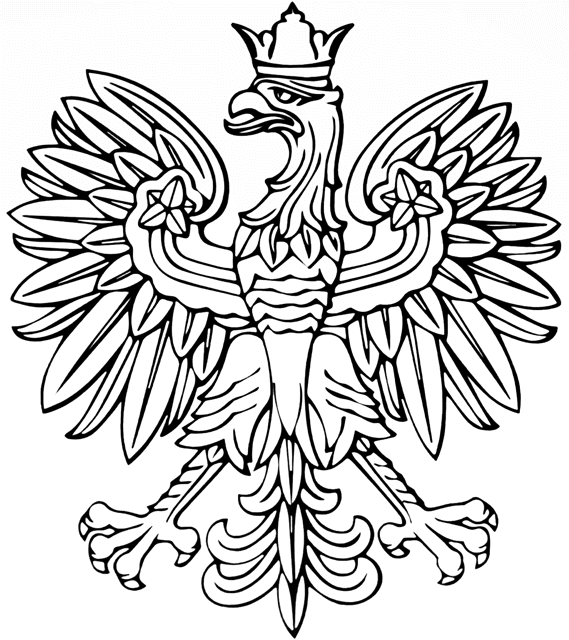 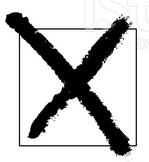 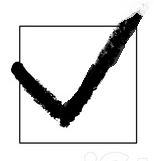 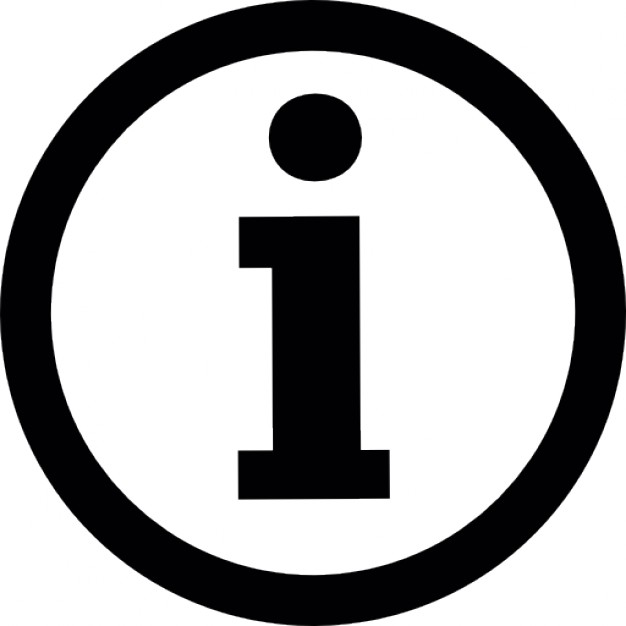 